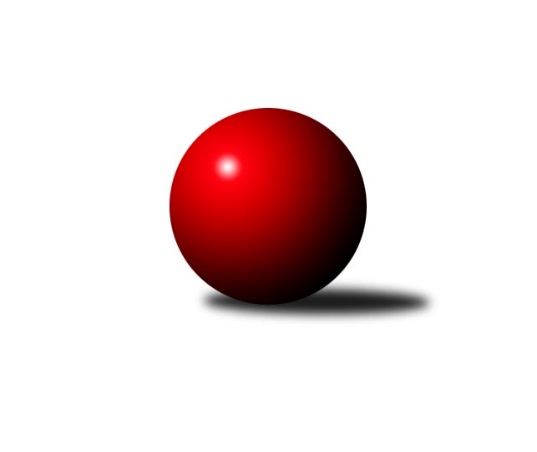 Č.6Ročník 2023/2024	16.11.2023Nejlepšího výkonu v tomto kole: 1587 dosáhlo družstvo: So. Chotoviny DOP Tábor 2023/2024Výsledky 6. kolaSouhrnný přehled výsledků:Sp. Soběslav B	- So. Chýnov B	1:5	1401:1536	1.0:7.0	14.11.Loko Tábor C	- So. Chotoviny D	1:5	1570:1587	5.0:3.0	16.11.Loko Tábor D	- KK Hilton C	3:3	1509:1521	5.0:3.0	16.11.Tabulka družstev:	1.	So. Chýnov B	6	5	0	1	31.0 : 5.0 	36.0 : 12.0 	 1654	10	2.	Loko Tábor C	6	5	0	1	24.0 : 12.0 	33.0 : 15.0 	 1591	10	3.	KK Hilton C	6	3	1	2	22.0 : 14.0 	27.5 : 20.5 	 1539	7	4.	Sp. Soběslav B	6	2	0	4	13.0 : 23.0 	16.0 : 32.0 	 1431	4	5.	Loko Tábor D	6	1	1	4	10.0 : 26.0 	17.0 : 31.0 	 1398	3	6.	So. Chotoviny D	6	1	0	5	8.0 : 28.0 	14.5 : 33.5 	 1465	2Podrobné výsledky kola:	 Sp. Soběslav B	1401	1:5	1536	So. Chýnov B	Pavel Reichel	 	 189 	 180 		369 	 0:2 	 402 	 	198 	 204		Vlastimil Novák	Vojtěch Křivan	 	 178 	 168 		346 	 1:1 	 341 	 	181 	 160		Vendula Burdová	Jana Křivanová *1	 	 189 	 163 		352 	 0:2 	 398 	 	206 	 192		Jiří Šalát *2	Vladimír Křivan	 	 167 	 167 		334 	 0:2 	 395 	 	203 	 192		Radim Marešrozhodčí: Martina Votrubovástřídání: *1 od 51. hodu Jana Votrubová, *2 od 51. hodu Karolína RoubkováNejlepší výkon utkání: 402 - Vlastimil Novák	 Loko Tábor C	1570	1:5	1587	So. Chotoviny D	David Dvořák	 	 195 	 197 		392 	 1:1 	 398 	 	205 	 193		Kateřina Křemenová	Barbora Dvořáková	 	 205 	 211 		416 	 2:0 	 378 	 	180 	 198		František Orel	Zdeněk Vít	 	 184 	 174 		358 	 1:1 	 392 	 	221 	 171		Zdeněk Fiala	Ctibor Cabadaj	 	 185 	 219 		404 	 1:1 	 419 	 	214 	 205		Lucie Liškovározhodčí: Zdeněk SamecNejlepší výkon utkání: 419 - Lucie Lišková	 Loko Tábor D	1509	3:3	1521	KK Hilton C	Viktorie Lojdová	 	 202 	 208 		410 	 2:0 	 349 	 	176 	 173		Jan Krákora	Pavla Krejčová	 	 164 	 155 		319 	 0:2 	 434 	 	226 	 208		Stanislav Ťoupal	Monika Havránková	 	 199 	 221 		420 	 2:0 	 380 	 	190 	 190		Jarmil Kylar	Pavlína Fürbacherová	 	 171 	 189 		360 	 1:1 	 358 	 	172 	 186		Miroslav Kovačrozhodčí: Martin JindaNejlepší výkon utkání: 434 - Stanislav ŤoupalPořadí jednotlivců:	jméno hráče	družstvo	celkem	plné	dorážka	chyby	poměr kuž.	Maximum	1.	Radim Mareš 	So. Chýnov B	447.50	302.5	145.0	4.5	4/4	(486)	2.	Stanislav Ťoupal 	KK Hilton C	436.17	299.5	136.7	6.3	2/3	(476)	3.	Zdeněk Zeman 	Loko Tábor C	426.75	300.5	126.3	6.5	4/4	(465)	4.	Vlastimil Novák 	So. Chýnov B	401.50	287.3	114.2	11.8	4/4	(415)	5.	Vendula Burdová 	So. Chýnov B	394.38	276.8	117.6	10.1	4/4	(443)	6.	Miroslav Kovač 	KK Hilton C	394.22	266.8	127.4	8.4	3/3	(420)	7.	Monika Havránková 	Loko Tábor D	391.25	278.0	113.3	12.0	4/4	(423)	8.	David Dvořák 	Loko Tábor C	388.44	281.3	107.1	12.8	3/4	(443)	9.	Ctibor Cabadaj 	Loko Tábor C	388.17	276.0	112.2	9.7	3/4	(404)	10.	Jan Krákora 	KK Hilton C	384.50	274.8	109.7	15.0	3/3	(413)	11.	Lucie Lišková 	So. Chotoviny D	377.42	273.3	104.2	12.3	4/4	(419)	12.	Jarmil Kylar 	KK Hilton C	376.00	274.0	102.0	12.7	3/3	(380)	13.	Kateřina Křemenová 	So. Chotoviny D	373.83	272.2	101.7	13.8	4/4	(403)	14.	Pavel Reichel 	Sp. Soběslav B	373.75	265.3	108.5	12.0	4/4	(423)	15.	Zdeněk Fiala 	So. Chotoviny D	364.67	267.7	97.0	14.0	4/4	(392)	16.	Pavlína Fürbacherová 	Loko Tábor D	362.25	271.1	91.2	15.9	4/4	(385)	17.	Vojtěch Křivan 	Sp. Soběslav B	361.88	270.9	91.0	16.5	4/4	(384)	18.	František Orel 	So. Chotoviny D	349.42	254.7	94.8	15.3	4/4	(378)	19.	Kateřina Smolíková 	Sp. Soběslav B	330.75	236.3	94.5	15.8	4/4	(359)	20.	Zdeněk Pech 	KK Hilton C	326.75	259.5	67.3	21.8	2/3	(336)	21.	Martina Sedláčková 	Loko Tábor D	305.50	225.0	80.5	24.0	4/4	(338)	22.	Pavla Krejčová 	Loko Tábor D	302.11	229.8	72.3	22.6	3/4	(319)		Zdeněk Samec 	Loko Tábor C	442.00	291.5	150.5	6.5	2/4	(450)		Jiří Šalát 	So. Chýnov B	435.00	299.0	136.0	6.0	1/4	(435)		Věra Návarová 	So. Chýnov B	424.25	302.8	121.5	5.5	2/4	(474)		Barbora Dvořáková 	Loko Tábor C	417.75	298.0	119.8	10.0	2/4	(420)		Viktorie Lojdová 	Loko Tábor D	416.50	289.5	127.0	8.5	1/4	(423)		Karolína Roubková 	So. Chýnov B	414.25	288.0	126.3	6.0	2/4	(433)		Jiří Vitha 	KK Hilton C	403.33	276.7	126.7	7.3	1/3	(427)		Josef Macháček 	Loko Tábor C	392.00	295.0	97.0	15.0	2/4	(393)		Ladislav Maroušek 	KK Hilton C	378.00	262.0	116.0	11.0	1/3	(378)		Irena Dlouhá 	Loko Tábor D	378.00	267.0	111.0	13.0	1/4	(378)		Josef Schleiss 	Sp. Soběslav B	377.00	283.5	93.5	16.5	2/4	(394)		Zdeněk Vít 	Loko Tábor C	360.50	260.0	100.5	16.0	1/4	(363)		Dominik Smutný 	Loko Tábor C	344.00	239.0	105.0	17.0	1/4	(344)		Vladimír Křivan 	Sp. Soběslav B	342.67	256.7	86.0	11.7	1/4	(348)		Jana Křivanová 	Sp. Soběslav B	338.00	241.0	97.0	11.0	1/4	(338)		Jana Votrubová 	Sp. Soběslav B	313.50	227.0	86.5	13.5	2/4	(348)		Václav Gabriel 	KK Hilton C	309.00	242.0	67.0	22.0	1/3	(309)Sportovně technické informace:Starty náhradníků:registrační číslo	jméno a příjmení 	datum startu 	družstvo	číslo startu
Hráči dopsaní na soupisku:registrační číslo	jméno a příjmení 	datum startu 	družstvo	Program dalšího kola:7. kolo21.11.2023	út	17:00	Sp. Soběslav B - Loko Tábor D	22.11.2023	st	17:00	So. Chýnov B - Loko Tábor C	22.11.2023	st	17:00	So. Chotoviny D - KK Hilton C	Nejlepší šestka kola - absolutněNejlepší šestka kola - absolutněNejlepší šestka kola - absolutněNejlepší šestka kola - absolutněNejlepší šestka kola - dle průměru kuželenNejlepší šestka kola - dle průměru kuželenNejlepší šestka kola - dle průměru kuželenNejlepší šestka kola - dle průměru kuželenNejlepší šestka kola - dle průměru kuželenPočetJménoNázev týmuVýkonPočetJménoNázev týmuPrůměr (%)Výkon4xStanislav ŤoupalSezimák C4342xVlastimil NovákChýnov B117.854022xMonika HavránkováTábor4204xRadim MarešChýnov B115.83951xLucie LiškováChotoviny D4193xStanislav ŤoupalSezimák C111.584343xBarbora DvořákováLok. Tábor C4162xPavel ReichelSoběslav B108.183692xViktorie LojdováTábor4103xMonika HavránkováTábor107.984201xCtibor CabadajLok. Tábor C4042xLucie LiškováChotoviny D107.72419